МЕТОДИЧЕСКАЯ РАЗРАБОТКА ОТКРЫТОГО ПРАКТИЧЕСКОГО ЗАНЯТИЯПМ.01. «Документирование хозяйственных операций и ведение бухгалтерского учета имущества организации» дисциплины «Практические основы бухгалтерского учета имущества организации»по теме: «Учет поступления основных средств в программе 1С: Бухгалтерия 8.1»Специальность: 080114 «Экономика и бухгалтерский учет» (по отраслям)Попова Клара ИвановнаПреподаватель экономических дисциплинГБПОУ РС(Я) «Чурапчинский колледж»ПЛАН ОТКРЫТОГО ПРАКТИЧЕСКОГО ЗАНЯТИЯСпециальность: 080114 «Экономика и бухгалтерский учет»Группа: ЭиБу-13, курс 2Дата проведения:  04.03.2015 г.Время:  45 минутДисциплина: "Практические основы бухгалтерского учета имущества организации"Тема: «Учет поступления основных средств» в программе "1С: Бухгалтерия 8.1" для государственных организацийЦели занятия: повторение, закрепление и углубление теоретических знаний, их  систематизация и обобщение, формирование практических навыков работы студентов в компьютерной программе 1С: Бухгалтерия.Образовательные задачи: формирование у студентов системы бухгалтерских и практических знаний; умение применять полученные знания для решения учебных и производственных задач.Развивающие задачи: способствовать развития самостоятельности при выполнении практического задания; развивать логическое и творческое мышление, профессиональную грамотность, самоанализ при выполнении практических работ, самоконтроль и ответственность за качество выполняемой работы; стимулирование интересов к изучаемому предмету путем привлечения практического материала, использования информационной технологии.Воспитательные задачи: формирование у студентов профессиональных навыков; воспитание чувства коллективизма, ответственности, приобщения к своей будущей профессии, профессии бухгалтера.Межпредметные связи с дисциплинами: учебные дисциплины «Основы бухгалтерского учета», «Информационные технологии»Тип занятия: освоение практических знаний, умений и навыков.Форма занятия: групповая работа.Методы обучения:- анализ ситуационных задач;- по внешним признакам: практическое занятие, сквозные задачи;- по источнику получения знаний: демонстрация презентации, словесный, наглядный, практические занятия;- по степени активности познавательной деятельности студентов: репродуктивный;- по логичности подхода: аналитический. Материально-техническое обеспечение занятия: Оборудование:-программный продукт – программа 1С: Бухгалтерия в.8.1.-мультимедийное оборудованиеУчебный материал: - Тест на тему: «Учет поступления основных средств»Дидактический материал: - карточки с практическими заданиями – 10 шт;- первичные документы - товарная накладная, счет – фактура, договор.Ход занятия:Приложение №1                                               Практическое занятиеТема: «Учет поступления основных средств в программе 1С:Бухгалтерия 8.1"»1 этап: Закрепление теоретических знаний по учету основных средств, их систематизация и обобщение;2 этап: Практическая работа по теме: «Учет поступления основных средств, с применением программы 1С Бухгалтерия»:       1. Формирование первоначальной  стоимости объекта основных средств и отражение в учете;      2. Принятие к бухгалтерскому учету объекта основных средств.      3.  Анализ работы.3 этап: Подведение итогов.4 этап: Рефлексия (анализ и оценка работы)  (СЛАЙД №7) Первый этап практического занятия – это повторение и закрепление теоретических знаний по учету основных средств,их систематизация и обобщение.За каждый правильный ответ выставляется от одного до трех баллов в зависимости от полноты содержания ответа. Предоставляется  СЛАЙД – презентация по теме «Учет поступления основных средств в программе 1С:Бухгалтерия». (Приложение 2). Второй этап – Практическая работа по теме: «Учет поступления основных средств в программе 1С:Бухгалтерия» Раздаются карточки с практическими заданиями, лабораторный практикум по бухгалтерскому учету,  первичные документы для занятия (товарные накладные, счета-фактуры, договор ).По ходу ведения практического занятия студенты самостоятельно выполняют задания в 1С.Ход практического занятия в программе 1С:Бухгалтерия 8.1:Покупка ОС,НМА  Из Меню ОС,НМА,НПА вызывается - «Поступление», далее «Покупка ОС,НМА»- «Документы ОС покупка», создается новая строка «Покупка ОС» по щелчку по кнопке «Добавить». В документ «Покупка ОС,НМА меняем дату на нужный период по документу,выбираем «Операция» - Приобретение ОС у поставщика (106х1-302.31), заполняем вид документа, номер, дату первичного документа, далее выбираем нужный КФО (1,2,4,5). Заполняем закладку «Общая», из ЕПСБУ выбираем счет кредита, далее из Справочника «Контрагенты» выбираем нужный «Контрагент "по первичному документу, из Справочника «Договоров» выбираем нужный Договор. Выбираем из «ЕПСБУ» нужный счет дебета, «Вид затрат»- Все затраты, Вид движения НФА- «Приобретено учреждением».Заполняем закладку «Кап.вложения»- создаем новую строку по кнопке «Добавить», заполняем «Объект кап.вложения»-в Справочнике Основные средства ,НМА,НПА вводим «Наименование ОС», выбираем из ЕПСБУ нужный Счет учета (101.00)- Код по ОКОФ-«Материальные фонды»-Материальные фонды,выбираем нужное наименование по ОКОФ,( если компьютерная техника,то выбираем «Техника электронно-вычислительная»-Комплексыи машины вычисл.цифровые- ЭВМ клавишные)- «Вид учета», «Амортизационная группа» заполняется автоматически, ставим «Первоначальная стоимость» по документу, «Источник поступления» - «Переданное в оперативное управление учредителем»  «Инвентарный номер»- Справочник Инвентарные номера ОС –«ОК». Для доступа закладки «Амортизация» нажимаем кнопку «Записать», заполняем закладку «Амортизация», выбираем «Порядок погашения стоимости»- «Способ начисления амортизации»-«ОК». В закладке «Кап.вложения» ставим количество,ставку НДС по документу.Заполняем закладку «Денежные обязательства», выбираем из Справочника «Лицевые счета» нужный лицевой счет – щелчок по кнопке «Записать» - «ОК».  После проведения документа по кнопке «ОК» Документ «Покупка ОС,НМА» сохраняется в журнале «Документы по учету ОС и НМА на балансовых счетах». Если Документ проведен, то обязательно в журнале «Документы по учету ОС и НМА на балансовых счетах» должна стоять «зеленая галочка».Формируем в печатной форме документ "Покупка ОС", результат проведения документа.Принятие к учету ОС,НМАИз документа «Покупка ОС,НМА» вызываем документ «Принятие к учету» по щелчку кнопки наверху «Принять к учету»- открывается «Обработка Формирование принятия к учету ОС»- Нажимаем кнопку «Сформировать», документ попадает в «Документы Принятие к учету ОС» без проведения.Заполняем закладку «Основные средства»,ставим количество,МОЛ, ставку налога на имущество.Заполняем закладку «Амортизация» - «Счет учета затрат по амортизации»(109.61)- «Номенклатура»- «Виды затрат» (271), ставим обязательно «галочку» в строке «Ввод в эксплуатацию одновременно с принятием к учету» для начисления амортизации.Заполняем закладку «Члены комиссии» не менее трех человек.Для проведения документа «Принятия к учету ОС» нажимаем кнопку «ОК», документ сохраняется в журнале «Документы Принятие к учету ОС».Формируем в печатной форме документ "Принятие к учету ОС ", результат проведения документа, акт ОС-1 о приеме-передаче объекта.КОНТРОЛИРУЮЩИЙ МАТЕРИАЛПриложение №3ТАБЛИЦА ПРАВИЛЬНЫХ ОТВЕТОВПриложение №4Итоговая ведомостьПриложение №5КРИТЕРИИ ОЦЕНОКот 25  до 39  баллов оценка «5»от  12 до 24  баллов оценка «4»от  6  до 12  баллов оценка «3»Менее  6  баллов - неудовлетворительноДОМАШНЕЕ ЗАДАНИЕПовторить корреспонденцию счетов по теме" Учет основных средств"; Единый план счетов бухгалтерского учета.Приложение 6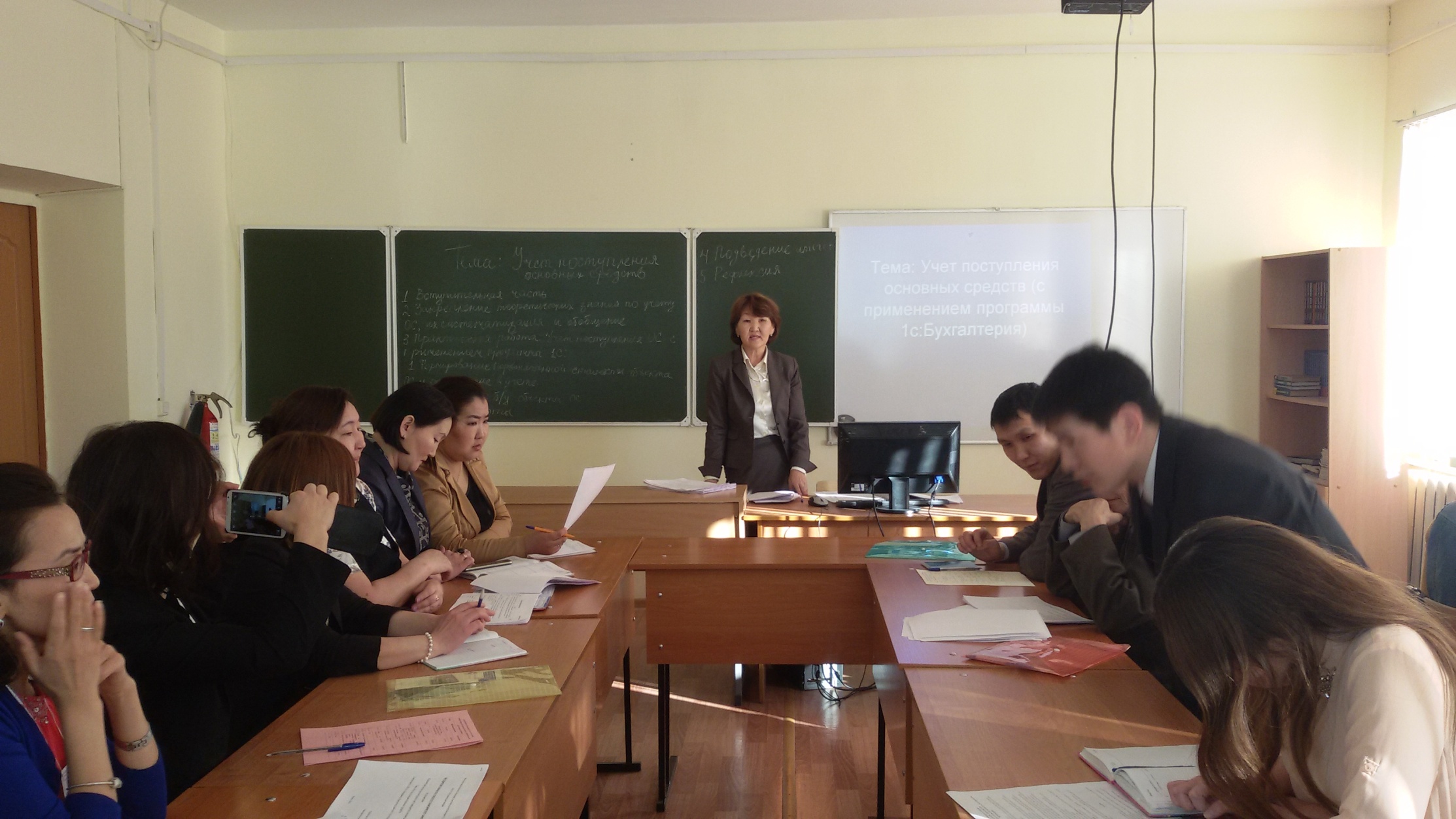 Рис.1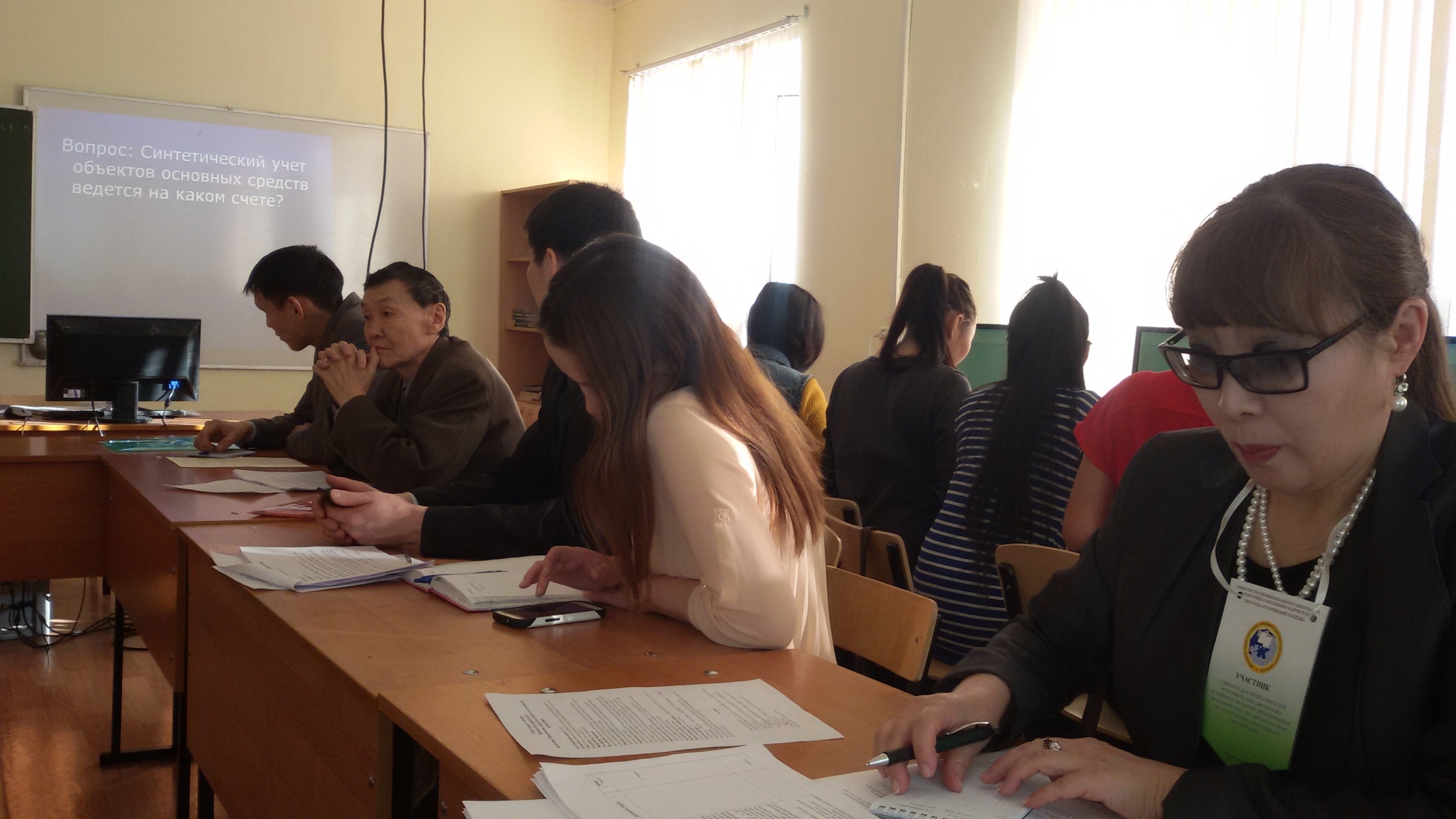 Рис.2.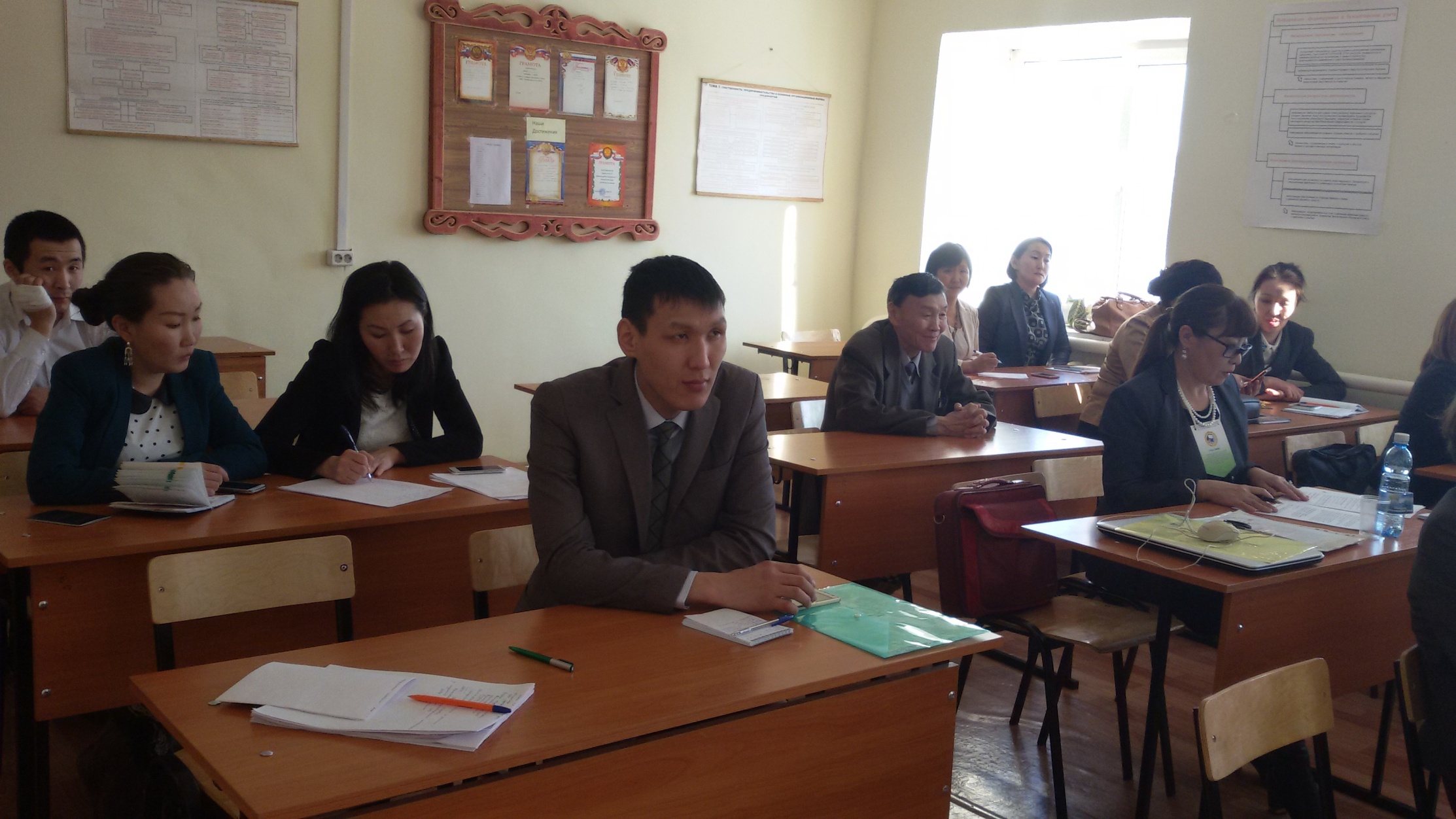 Рис.3.Литература:Богаченко В.М. Бухгалтерский учет.- Ростов-на-Дону: Феникс, 2013.Богаченко В.М. Бухгалтерский учет: Практикум/ В.М. Богаченко, Н.А. Кирилова.- Ростов – на- Дону: Феникс,2013.Бухгалтерский учет. Практикум: под.ред. А.Д. Ларионова.-М.: ТК Велби, Проспект,2009.Кондраков Н.П. Бухгалтерский учет в бюджетных организациях. - М.: ИНФРА-М,2011.Лукинова Е.А. Лабораторный практикум по бухгалтерскому учету: учебно-методические материалы.-М.: МИЭМП,2006.Михеева Е.В. Практикум по информационной технологии в профессиональной деятельности экономиста и бухгалтера: учебное пособие для студентов СПО.-4-е изд. – М.: Издательский центр «Академия», 2008.Источники:Приказ МФ РФ от 06.12.2010 № 162н «Об утверждении Плана счетов бюджетного учета и Инструкции по его применению.Приказ МФ РФ от 16.12.2010 № 174н «Об утверждении Плана счетов бух.учета бюджетных учреждений и инструкции по его применению»Положение по бухгалтерскому учету.-5-е изд., перер. и доп.-М.: Проспект,2012.Федеральный закон «О бухгалтерском учете» № 402 –ФЗ от 06.12.2011.Этап занятияДеятельность учителяДеятельность студентаВремяОрганизационный моментПриветствие, знакомство, создание рабочего настроения.минутаЦелеполаганиеПрочитайте тему еще раз и попытаемся определить цель практического занятия ( Слайд №1)    Что вам предстоит повторить, закрепить, формировать практические навыки ведения бухгалтерского учета в автоматизированной программе "1С: Бухгалтерия 8.1" для государственных учреждений? Какие вопросы у вас возникли? (Слайд №2-6)    Сегодня мы должны повторить  и обобщить теоретические знания по учету поступления основных средств; научиться формировать умения самостоятельно применять знания, развить практические умения и навыки ведения бухгалтерского учета в программе 1С,; уметь вести учет основных; оформить первичные учетные документации; провести самоанализ выполненных практических работ.    Каждая этап практического занятия требует от вас внимательности, определенных теоретических знаний, а для этого вам необходимо умения  работы со справочниками контрагентов, сотрудников, договоров, номенклатуры, основных средств, знать коды экономической  квалификации (КЭК), счета бюджетного учета; формировать в печатной форме результат проведения документов, акт приема - передачи ОС,  бухгалтерские проводки.По итогом тестов будут выставлены баллы за каждый правильный ответ -1балл, за правильную выполненную практическую работу в 1С – 15 баллов.минутыСообщение плана работы на занятииПоможет раскрыть тему занятия - план нашей совместной работы.(Слайд №7) Закрепление теоретических знаний по учету основных средств, их систематизация и обобщения;Практическая работа: "Учет поступления основных средств в программе 1С: Бухгалтерия 8.1"Формирование первоначальной стоимости объекта основных средств и отражение в учете;Принятие к бухгалтерскому учету объекта основных средств;Анализ работы.Подведение итогов. Рефлексия ( анализ и оценка работы)2 минуты Тестирование по проверке знаний по теме занятияПредоставляется  СЛАЙД – презентация по теме «Учет поступления основных средств». (Слайд №8-32) Время решения теста 12 минут.За каждый правильный ответ выставляется от одного до трех баллов в зависимости от полноты содержания ответа. Контролирующий материал предоставлен в (приложении №2)Время на тестирование 12 минутПрактическое занятиеВедение практического занятия ( приложение №1) в программе 1С: Бухгалтерия 8.1.Раздаются карточки с практическими заданиями, лабораторный практикум,  первичные документы для занятия (товарные накладные, счета-фактуры ). Время выполнения практического задания 15 минут.По ходу ведения практического занятия студенты самостоятельно выполняют задания в 1С. 15 минутАнализ и оценка работы студентов. Подведение  итогов практического занятияПроведение рефлексии.  Вопросы анализа и оценки работы студентов: Что у нас сегодня получилось?А что не удалось?Каковы преимущество и недостатки работы в автоматизированной  программе 1С: Бухгалтерия?Пригодятся ли теоретические и практические знания полученные сегодня в вашей  будущей профессии?Объявление баллов по итогом практического занятия. Заключительное слово по итогам занятия.10 минутДомашнее заданиеПовторить корреспонденцию счетов по теме: «Учет основных средств», Единый План счетов бухгалтерского учета.2 минуты№ЗаданиеОтветБалл1На основании каких основных нормативных документов ведется учет основных средств?Федерального закона «О бухгалтерском учете»,Инструкции по бюджетному учету №157н,162н,174н,общероссийского классификатора основных фондов, Положения по ведению бухгалтерского учета.2К основным средствам относятся?Объекты основных средств со сроком полезного использования более 12 месяцев независимо от стоимости.3Как классифицируются основные средства по видам?Жилые и нежилые помещения, сооружения, машины и оборудование, транспортные средства, производственный и хозяйственный инвентарь, библиотечный фонд, прочие основные средства.4Когда вступила в силу Инструкция по применению нового Единого плана счетов бухгалтерского учета?с 1 января 2011года5Синтетический учет объектов основных средств, ведется на каком счете? На счете 0101000006По какой стоимости принимаются основные средства к бухгалтерскому учету?По первоначальной стоимости.7Первоначальная стоимость основных средств формируется на счете? 0106003108Формирование первоначальной стоимости объектов основных средств отражается в бухгалтерском учете по дебету и кредиту какого счета?Д 010600310К 0302317309Принятие к бухгалтерскому учету объекта основных средств по первоначальной стоимости отражается по дебету и кредиту какого счета?Д 010100310К 01060041010Основные средства, полученные по договору купли-продажи, принимаются к бухгалтерскому учету по?Рыночной стоимости.11Начисление амортизации на объекты основных средств, производится за квартал, ежемесячно или один раз в год?Ежемесячно 12Не начисляется амортизация по объектам основных средств стоимостью до?До 3000 рублей.13Порядок и сроки проведения переоценки основных средств устанавливаются кем?Правительством РФ.14Аналитический учет основных средств ведется где?На инвентарных карточках учета основных средств.15Внутреннее перемещение объектов основных средств оформляются?Накладной на внутреннее перемещение основных средств.16Остаточная стоимость основных средств – это?Разница между первоначальной стоимостью и суммой начисленной амортизации объекта.17Поступление основных средств от поставщиков, оформляется каким первичным документом?Актом приемки – передачи основных средств.18Выбытие основных средств оформляется, каким первичным документом?Актом о списании объекта основных средств.19Непроизведенные активы учреждения это что?Земля, ресурсы недр, прочие непроизведенные активы.20Начисленная амортизация,  учтенная на счете 010400000 списывается только?При выбытии объектов основных средств.	21По какой стоимости включаются основные средства в валюту баланса?По остаточной стоимости.22Каким документом оформляется безвозмездная передача объекта основных средств другому предприятию?Актом на списание объекта основных средств.23Присваиваются ли инвентарные номера списанных с бюджетного учета объектов основных средств вновь принятым к бюджетному учету объетов ?Не присваивается.24Ввод в эксплуатацию нежилого здания оформляется?Актом о приемке-передаче здания.25При каких случаях обязательна проведение инвентаризации основных средств?При смене материально-ответственного лица,ЧП,пожаре.Итого баллов:Итого баллов:Итого баллов:Итого баллов:8Федерального закона «О бухгалтерском учете»,Инструкции по бюджетному учету №157н,162н,174н,общероссийского классификатора основных фондов,Положения по ведению бухгалтерского учета9Объекты основных средств со сроком полезного использования более 12 месяцев независимо от стоимости10Жилые и нежилые помещения, сооружения, машины и оборудование, транспортные средства, производственный и хозяйственный инвентарь, библиотечный фонд, прочие основные средства11Жилые и нежилые помещения, сооружения, машины и оборудование, транспортные средства, производственный и хозяйственный инвентарь, библиотечный фонд, прочие основные средства12На счете 01010000013По первоначальной стоимости1401060031015Д 010600310К 03023173016Д 010100310К 01060041017Рыночной стоимости18Ежемесячно 19До 3000 рублей20  Правительством РФ.21На инвентарных карточках учета основных средств.22Накладной на внутреннее перемещение основных средств23 Разница между первоначальной стоимостью и суммой начисленной амортизации объекта.24Актом приемки – передачи основных средств25Актом о списании объекта основных средств26Земля, ресурсы недр,прочие непроизведенные активы.27При выбытии объектов основных средств28По остаточной стоимости29  Актом на списание объекта основных средств.30Не присваивается31Актом о приемке-передаче здания32При смене материально-ответственного лица,ЧП,пожаре№ П.П.Ф.И.О.БаллОценка12345678910111213141516